			ANOMUS	Pvm:______________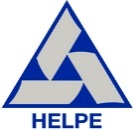 Helsingin pelastusliitto ry                                                         		Vapaaehtoinen Palokunta ryanoo harrastusmerkkejä jäsenilleen oheisten tietojen perusteella  Merkkejä voi tilata SPEKin verkkokaupasta tai Länsi-Suomen Pelastusalan liitosta.Merkkien suunniteltu luovutuspäivä: _______________________Paikka ja aika  ______________________	______ . ______ 20____Hakijan allekirjoitus	________________________________________________NimenselvennösHELPE ry:n työvaliokunta on myöntänyt ym. merkit: ________________Merkit kirjattu HELPEn harrastusmerkkirekisteriin ________________HUOM!  Hakemus on jätettävä vähintään kuukautta ennen suunniteltua luovutuspäivää  NimiSynt.aikaliittynyt palo-kuntaanTunti-määräLuokkaLuokkaAsema palokunnassaNykyinen luokkaAnotaanErkki EsimerkkiVanhempi sammutusmies1.3.192019386500SuurMestari1.2.3. 4. 5.6.7.8.9.